About [Insert Name]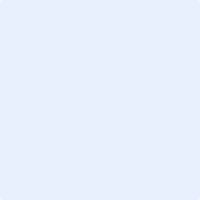 To add a photo in the light blue box, right click on the box and select “Change Picture.” More pictures and information can be added on another page if desired.